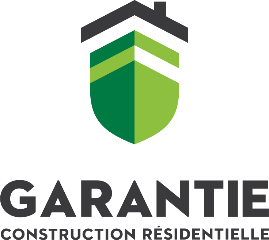 Des commentaires sur le répertoire des entreprises de GCR ?Pour nous soumettre tout commentaire ou toute question au sujet du Répertoire des entreprises en construction résidentielle neuve de GCR, veuillez remplir le formulaire ci-dessous et le faire parvenir à l’adresse repertoire@garantiegcr.com. Un membre de notre équipe fera sous peu un suivi avec vous. Merci de votre collaboration! L’équipe de GCRPrénom et nom Nom de l’entreprise Numéro d’accréditation GCR Numéro de licence RBQ Téléphone principalCourriel Sujet (non-conformités en inspection, réclamations, informations sur l’entreprise, etc.)Commentaires (Tous les détails pertinents sont requis afin que nous puissions traiter adéquatement votre demande.)